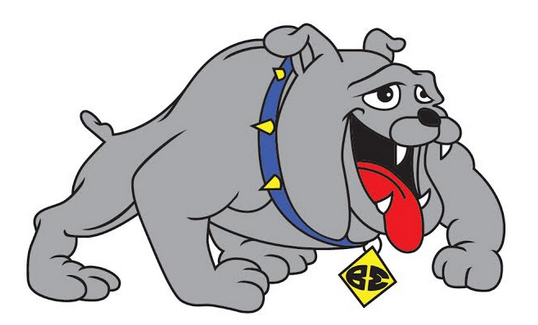 April 15, 20216:00 – 7:00  Zoom Virtual MeetingLink will be shared that morning   AttendanceOutline of the Meeting:Approval of Minutes from January 22, 2021 – Approved - unanimousLand Trust Plan - Review – GoalsMath – 80% of students will achieve 70% or better – Unit tests focusing on the essential standards. We are looking at proficiency, not the average.ELA – 80% of students will achieve 70% or better – Pre-test and Post-test APPs to help achieve these goals. Allocation is about $93,00 for next yearDiscussClarification of teacher meeting – Teachers will take 8-hours in the summer to discuss essential standards and creating proficiency scales to measure student progress. Ongoing discussion PLC through out the year.ChangesNo changes were madeAcadienceTesting ResultsReviewed performance of K-3 – All measures are steady and usually scores drop at mie-year95% is helping us keep students steady and not dropping their scores.DiscussionNo discussionKindergarten EnrollmentRegistration happening now – Remind people to register their kinder studentsBluffdale.jordandistrict.org – Registration is found on the website.SCC – Meeting dates 2021-2022 School yearSeptember 23 @ 6:00PMNovember 19 @ 2:15PMJanuary 20 @ 6:00PMApril 15 @ 2:15PMLisa LeFevreLaura OgdenCambrea CorbettAlicia MarujiLaura SimonSara SmithCynthia Tingey